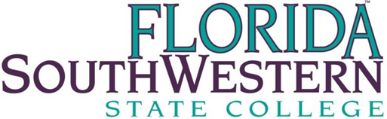 MemorandumTo:	Dr. Eileen DeLuca, ProvostCC:	Dr. Patricia Voelpel, Dr. Thomas Norman, Jeffrey Peterman, Dr. Sheila Seelau, Dr. Kelsea LivingstoneFrom:	June Davis Re:	Exception to change NUR 2145, Philological Nursing to NUR 2144_____________________________________________________________________________________The State Course Numbering System determined that the originally submitted course, NUR 2145 Pharmacological Nursing, needed to be changed to NUR 2144, as the X145 number is an upper level course.As the new nursing cohort and continuing students will have this course in the Spring of 2021, we are requesting an exception to have this new 2144 course created in the Banner Student Information System for the Spring Semester to comply with the already (state changed) course.We would appreciate your approval for this exception for the Spring 2021 semester. I apologize for this last minute request.Sincerely,June DavisFaculty Chair, Nursing